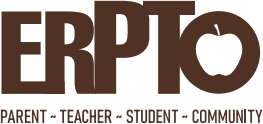 East Rochester Parent Teacher Organization Senior Scholarship ApplicationThe East Rochester PTO scholarships are awarded to two seniors who will further their education and have demonstrated outstanding service to their school and community, as well as having shown a commitment to achieving academic excellence to the best of their ability.Eligibility: applicants must be a graduating senior of ER high school and plan to attend an accredited college or university the following academic year.Selection process: the recipient(s) will be selected based on their academic performance, PTO/school and community involvement, extracurricular activities, essay response, and will be presented with their scholarship at the ERHS Awards Night.Application process: to apply, students must go to: eastrocpto.com/ and complete this form, along with items below and submit to: ERPTO2021@gmail.com or to our mailing address below by Friday, April 29th. 	Application	 	Academic and/or personal recommendations 	Essay	 	List of extracurricular/PTO/school/community service activitiesEssay:Please include statements on your general outlook on life, your professional goals and how you plan to achieve them, and how the East Rochester School district influenced you.Letters of recommendation:Two letters of recommendation describing your character, personality, work ethic, academic achievements, extracurricular involvement and/or volunteerism. Letters will be accepted from teachers, school administrators, employers, ministers or civic leaders.P.O. Box 3, East Rochester, NY 14445Return the completed application packet to: ERPTO2021@gmail.com, or to our mailing address above by April 30th.…………………………………………………………………………………………………………………………………………APPLICANT NAME:  						 HOME ADDRESS:  					 CITY:		STATE:	ZIP:			 PHONE:	EMAIL:  		 ……………………………………………………………………………………………………………………………………CURRENT SCHOOL:  		 YEARS ATTENDED EAST ROCHESTER SCHOOL DISTRICT:  	 ACCREDITED COLLEGE/UNIVERSITY YOU’VE BEEN ACCEPTED TO:INTENDED MAJOR:  	GUIDANCE COUNSELOR SIGNATURE:  	……………………………………………………………………………………………………………………………………I certify that the statements provided are true to the best of my knowledge and grant my permission for the information contained herein to be shared with the scholarship selection committee.Should I be selected as the scholarship recipient, I further grant the ERPTO and East Rochester School District to share my likeness and any information provided in my application packet in their newsletter, social media pages, and similar communications.Student Signature:  	Date:  	